MYANMAR – Mergui Archipelago – Burma Boating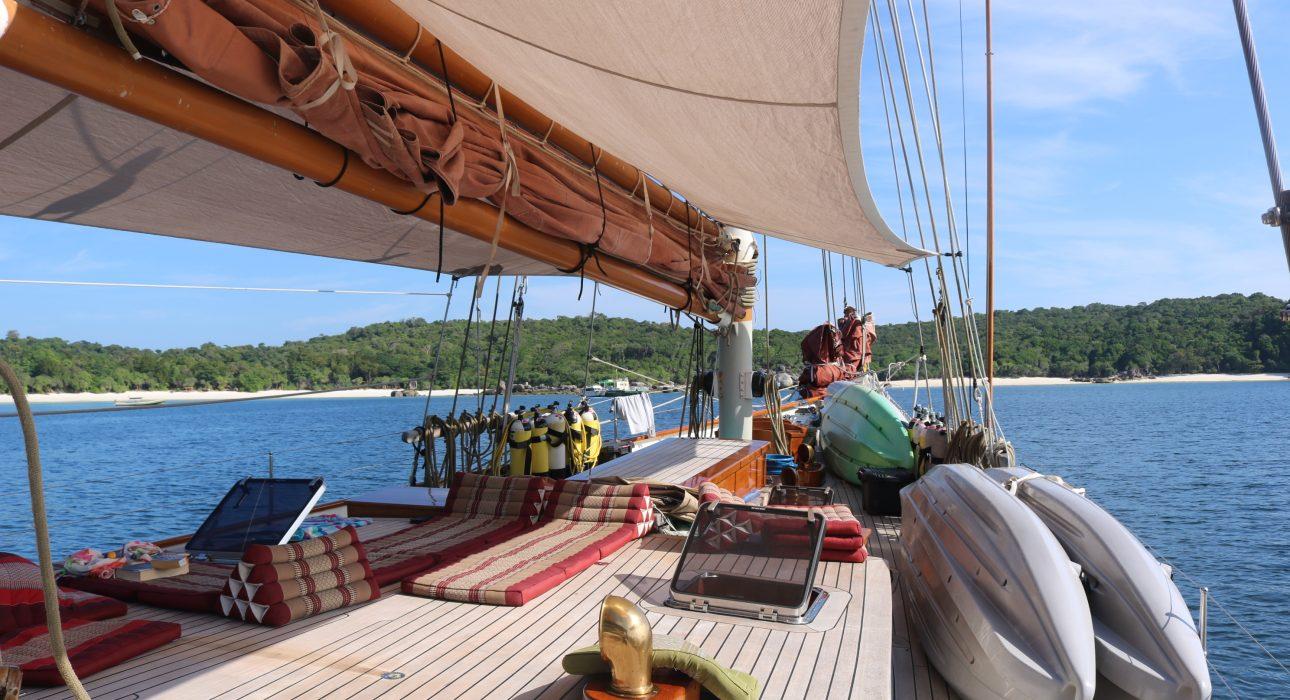 Over ViewThemeBeach Stay, Cruise &amp; River Cruise, HoneymoonMarket segmentThematic LeisureTotal number of cabins3 or 4 cabins depending on the yachtPrice Level$$$$DescriptionBurma Boating is one of the rare company to operate cruises in the southern part of the Mergui archipelago. Each one of their yacht is equipped with finest amenities for the most comfortable sailing holiday. The four- or five- night cruise will bring you to remote, uncharted islands, for diverse sea adventures. Each yacht can host between 6 and 8 passengers  Selling pointsOne of the only cruise company operating in the Mergui ArchipelagoMergui Archipelago is the last uncharted archipelago on Earth – still a hidden paradiseA unique way to discover the archipelagoA selection of different yachts that can be chartered on demandQuality amenities with excellent service on board – the intimacy of the boat gives you the feeling to be surrounded by familyA perfect addition to a cultural sightseeing program in the rest of the countryAn ideal alternative to a beach stay for guests who have a deeper sense of explorationA real feeling a freedomCabinsNumber of cabins3 or 4 cabins depending on the yachtCabin type and SurfaceEach boat has different types of cabin, more or less spacious, with a double bed or bunk beds.Choosing the cabin type:There is no real “best choice”, each boat has its own disposition. Be careful with the location of the room on the cabin plan and avoid rooms that are next to the kitchen/engine/generator (for ex: Master Room in Dallinghoo is located next to the engine – clients were bothered by the noise and smell of gas very often).SY Jubilaeum:KetchCapacity: 6 guests in 3 cabins:2 TWN: bunkbeds – private bathroom but not en-suite1 DBL: en-suite bathroomSY Lady Mia:Catamaran Lagoon 500Capacity: 8 guests in 4 cabins:4 double cabins with en-suiteSY Y Not:Capacity: 6 guests in 3 cabinsMaster bedroom – double bed with en-suite2 double room convertible in TWN with en-suiteSY Dakota:Catamaran Saona 47Capacity: 8 guests in 4 cabins:4 double cabins with en-suiteSY Aventure:KetchCapacity: 6 guests in 3 cabins:3 double rooms with en-suiteSY Meta IV:Bermuda KetchCapacity: 6 guests in 3 cabins:Owner’s suite: DBL bed + SGL bedTWN cabin2 DBL cabinsAll en-suite bathroomsSY Aprhodite:SuperyachtCapacity: 6 guests in 3 cabinsMaster suite with double bed and en-suiteTWN bunkbed room – private bathroom not en-suiteDouble room – private bathroom not en-suiteSY Dallinghoo:SchoonerCapacity: 8 guests in 4 cabins:Master bedroom – double bed and en-suite2 DBL cabins – double bed and en-suite1 TWN bunk beds – en-suiteSY Orient Pearl: SchoonerCapacity: 10 guests in 5 cabinsOwner’s suite: king size bed and en-suite2 king size bed cabins2 TWN cabinsAll with en-suite bathroomsSY La Numero Uno:Capacity: 10 guests in 5 cabinsOwner’s suite: king size bed and en-suite2 king size bed cabins2 TWN cabinsAll with en-suite bathroomsCabin configurationConnecting roomsNo connecting cabinExtra bedNo extra bed availableKing bedSee Cabin typesQueen bedSee Cabin typesTwin bedsSee Cabin typesServices & FacilitiesServicesFacilitiesAir Conditioning, BBQ Facility, Fan, Flat screen TV, Full Board - B/L/D, TerraceDisabled FacilitiesNo disable accessRestaurant informationNo restaurant on the boat – only a kitchen. Despite having a dining room inside the boat, meals are mostly taken outside, on the deck as the dining table is crowded with the luggage that do not fit in the cabins.The Chef is from ThailandFood was European/Asian fusion but not real Myanmar traditional food.Continental BreakfastMeals taken all together with the other guests (fixed hours agreed from the beginning together)BBQ on boardPhotosBoat Photos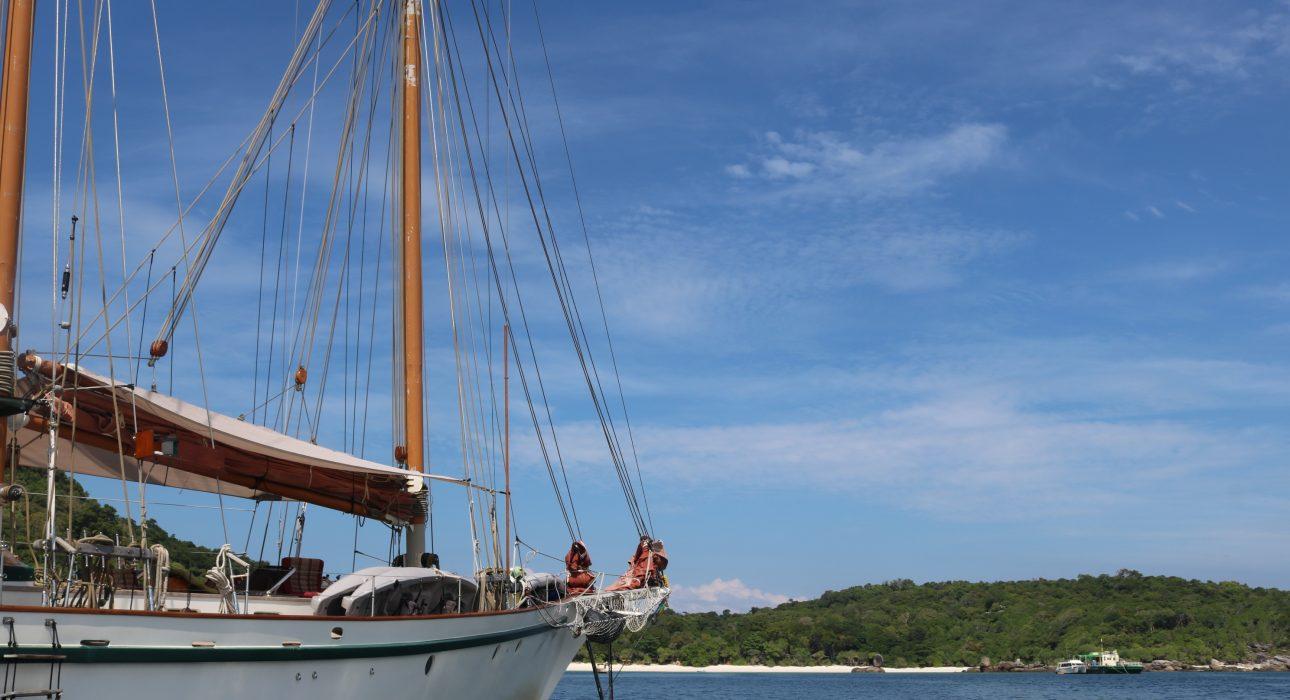 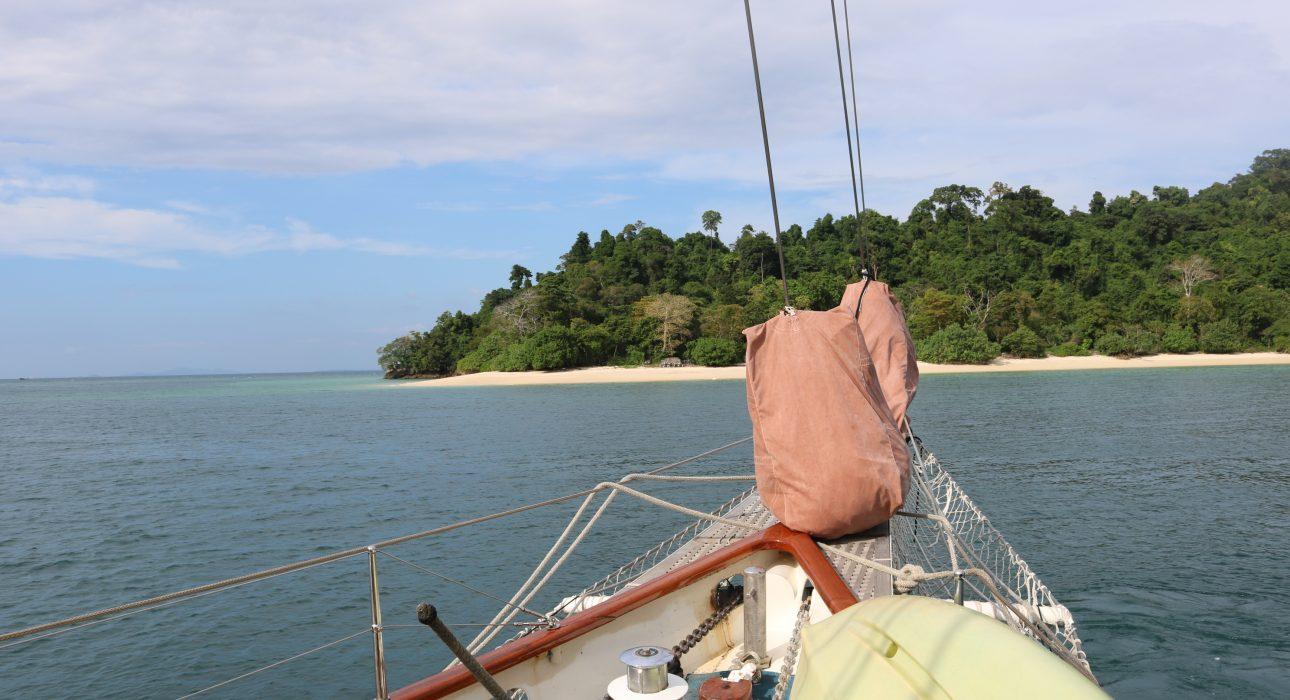 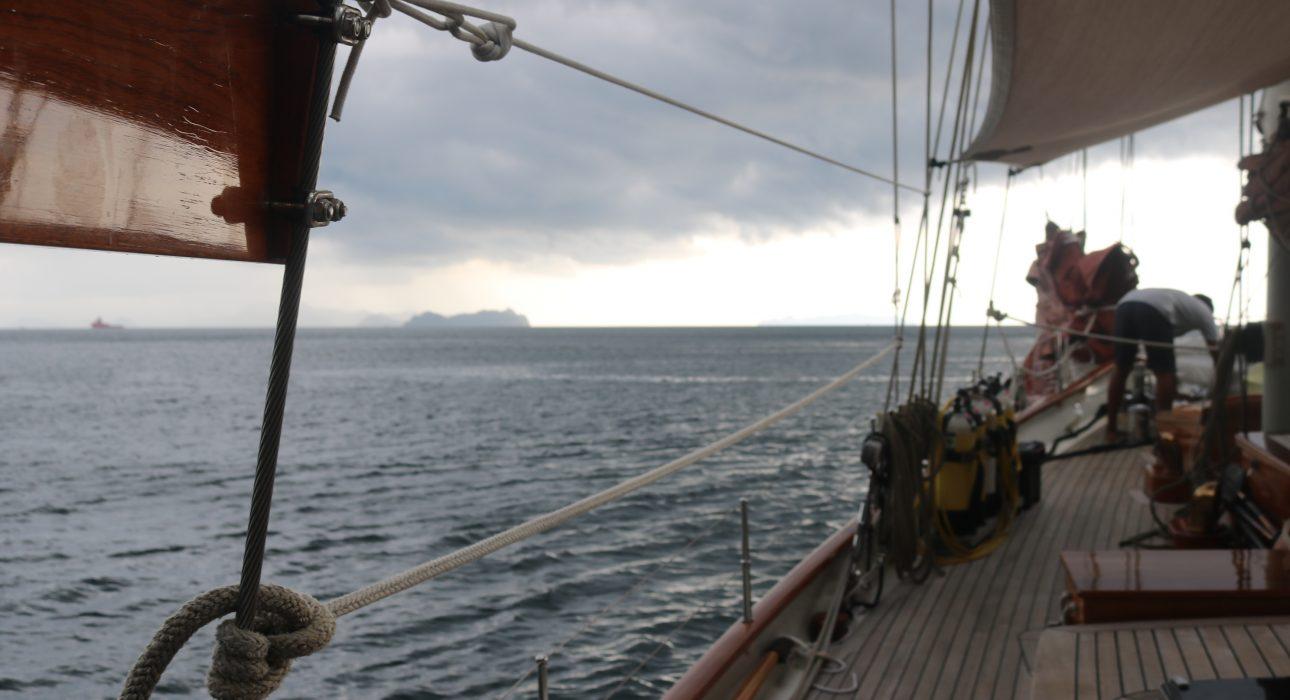 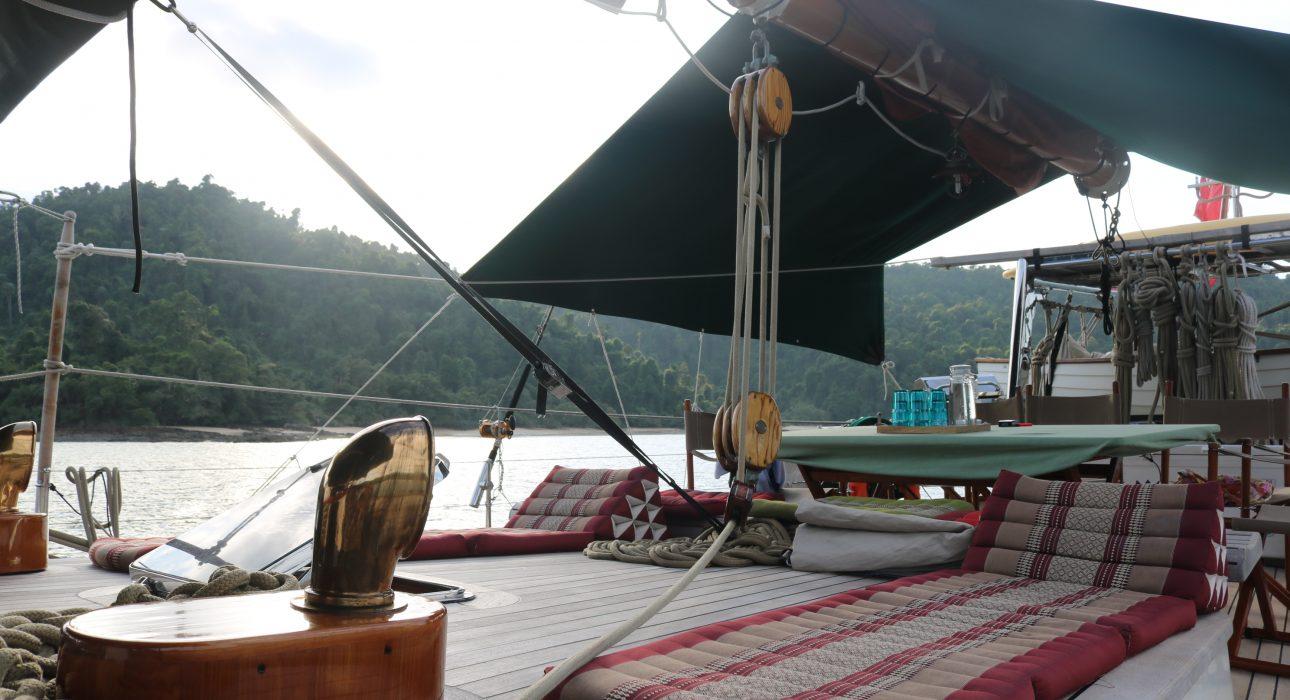 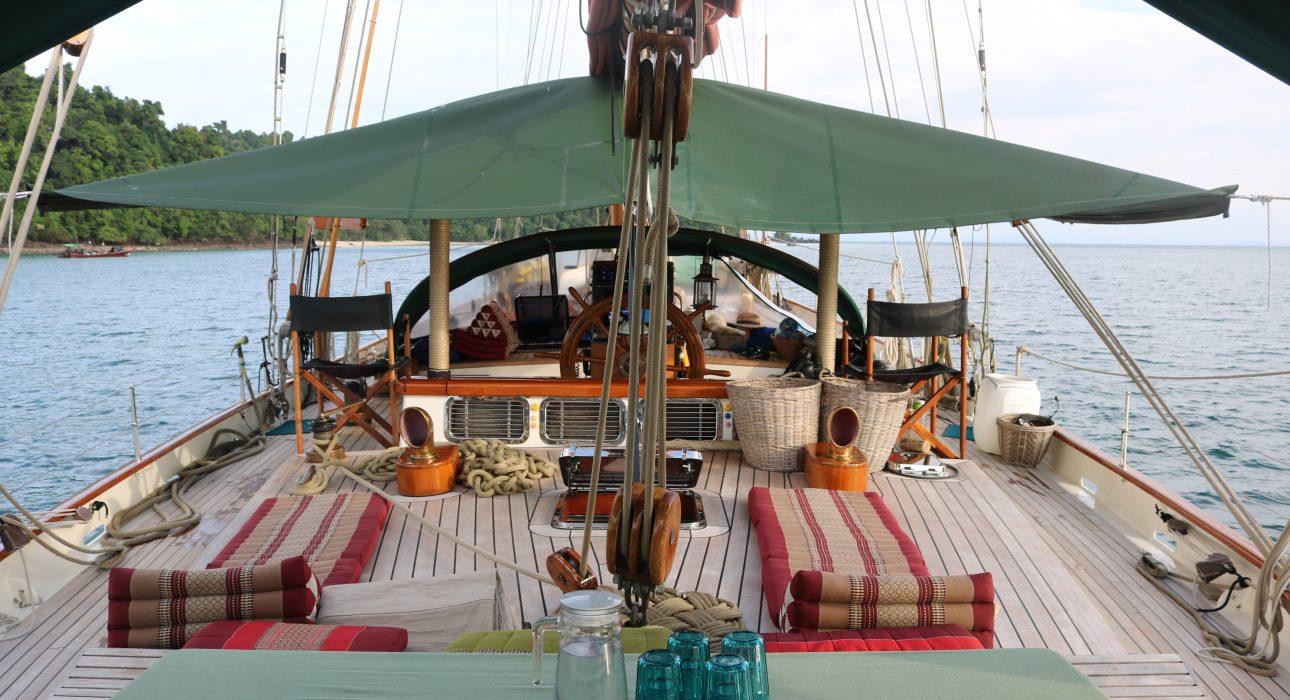 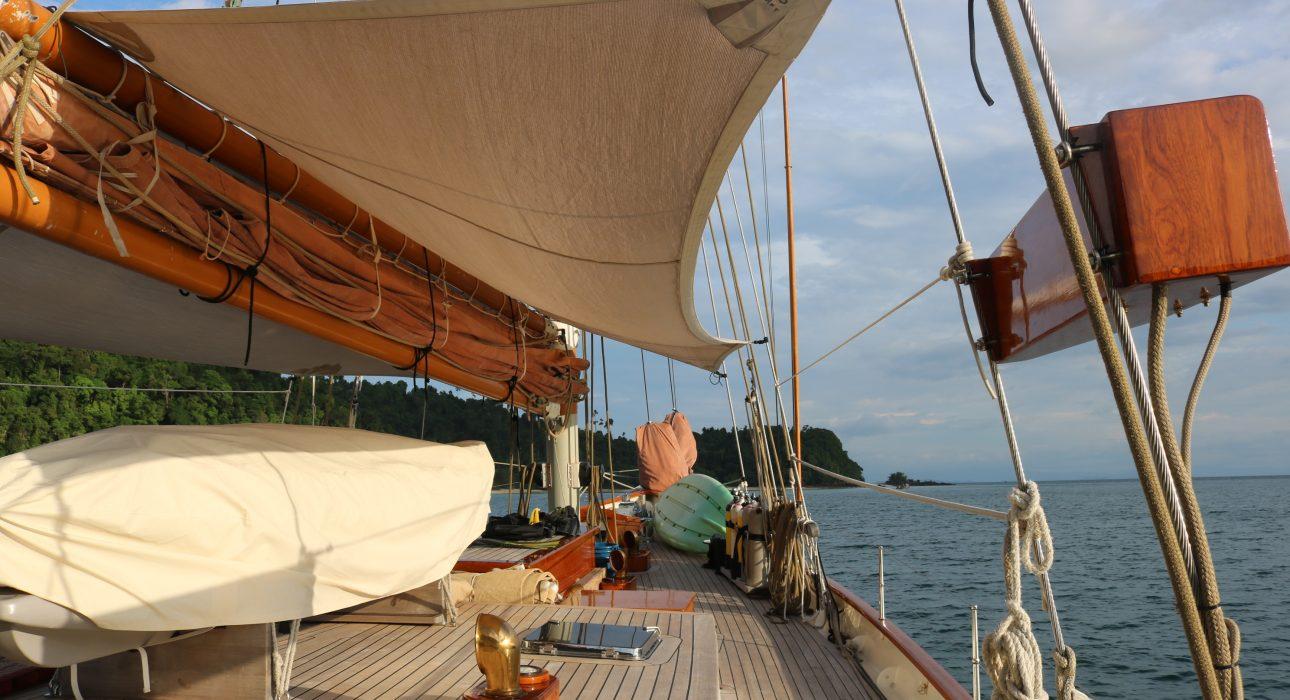 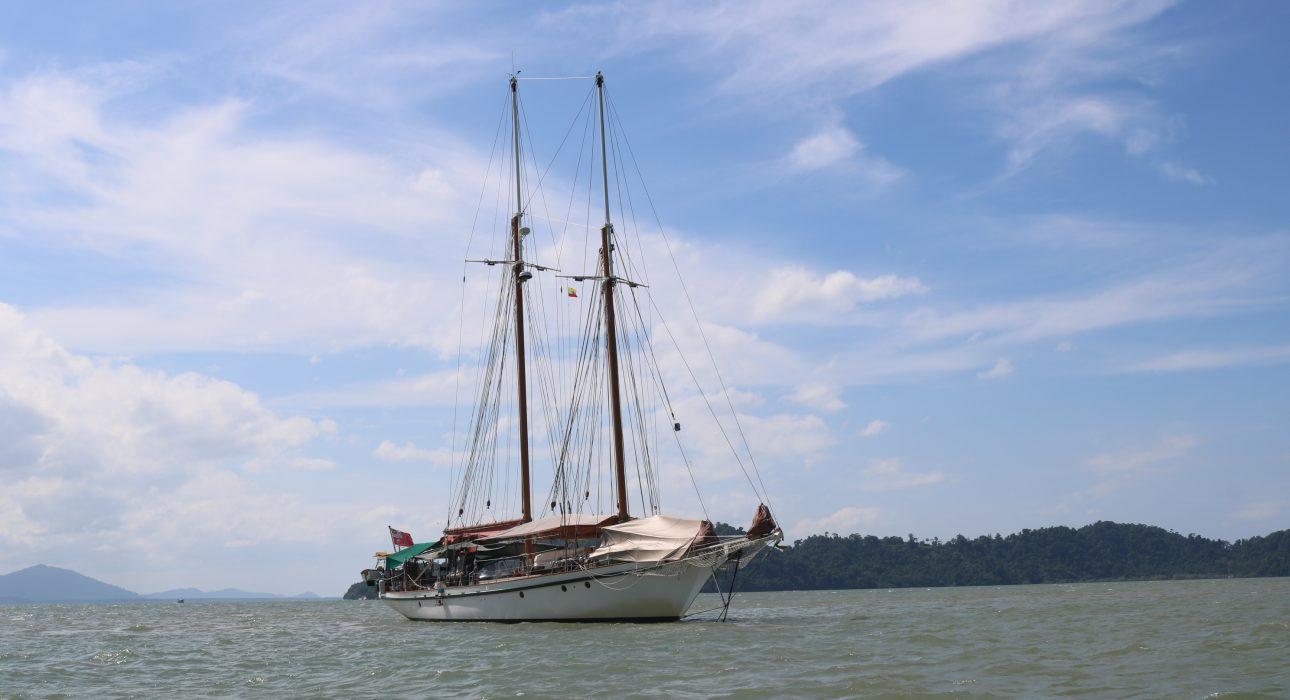 Cabins photos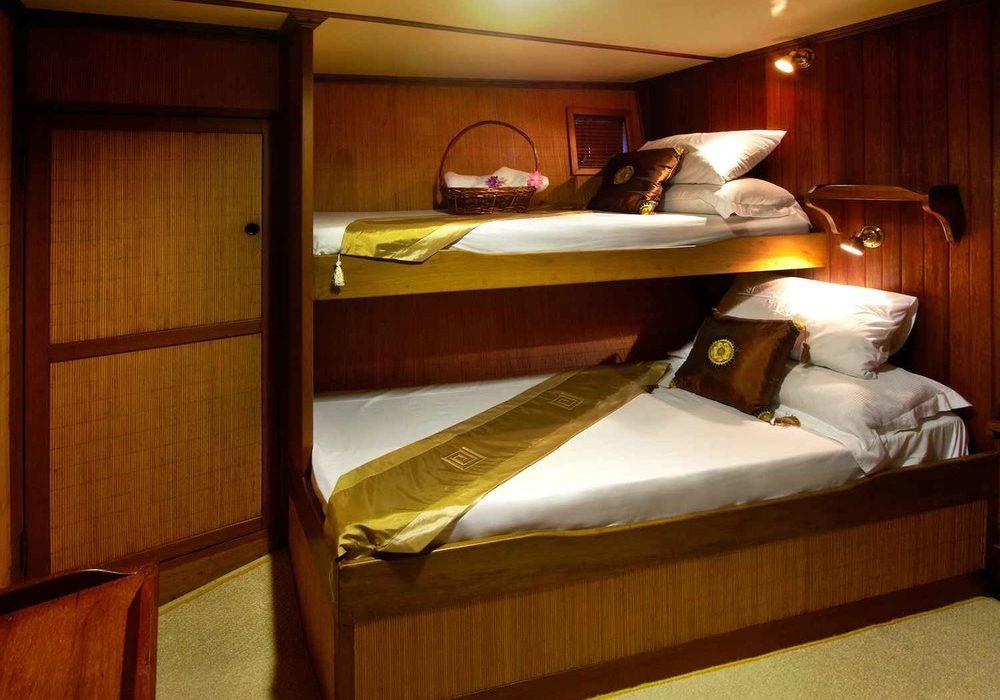 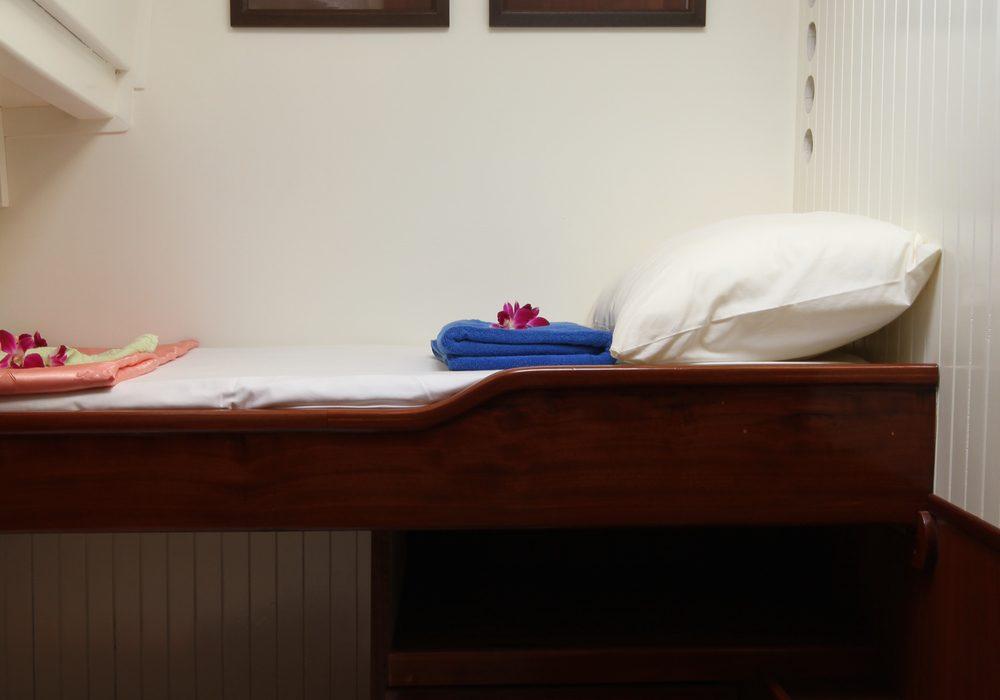 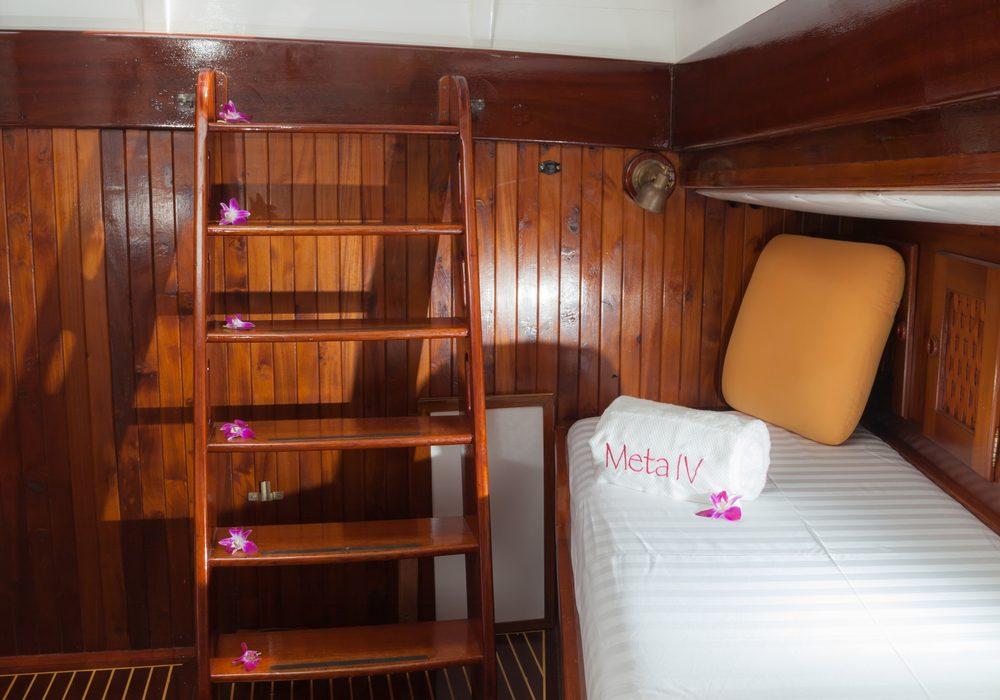 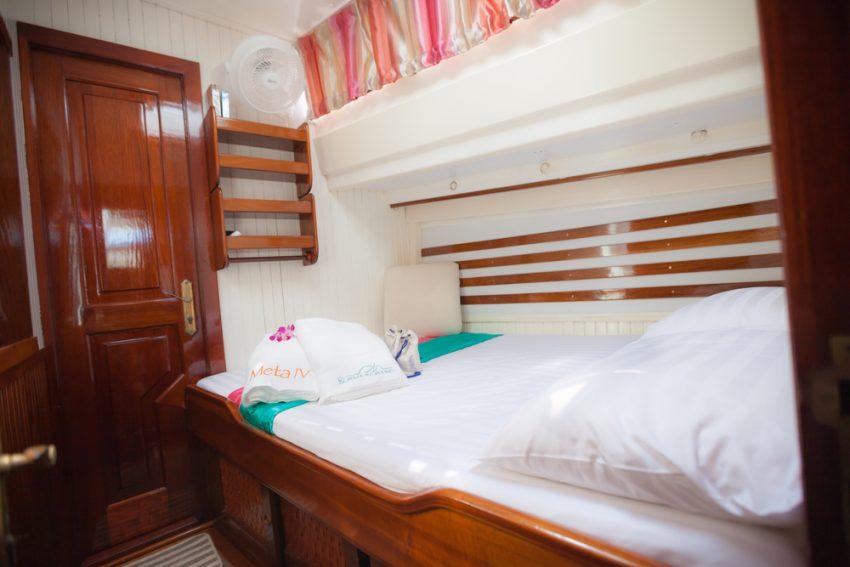 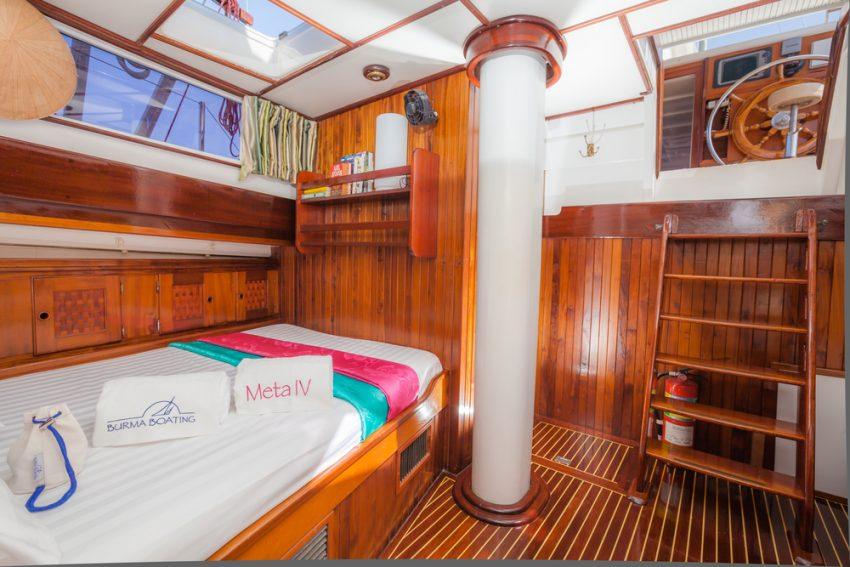 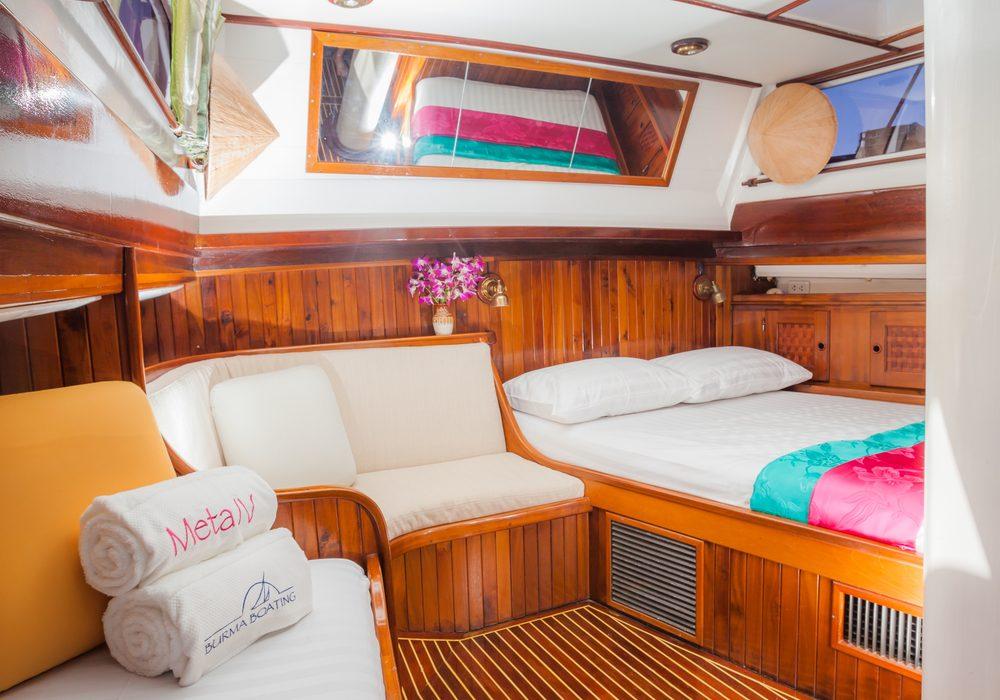 Restaurant photos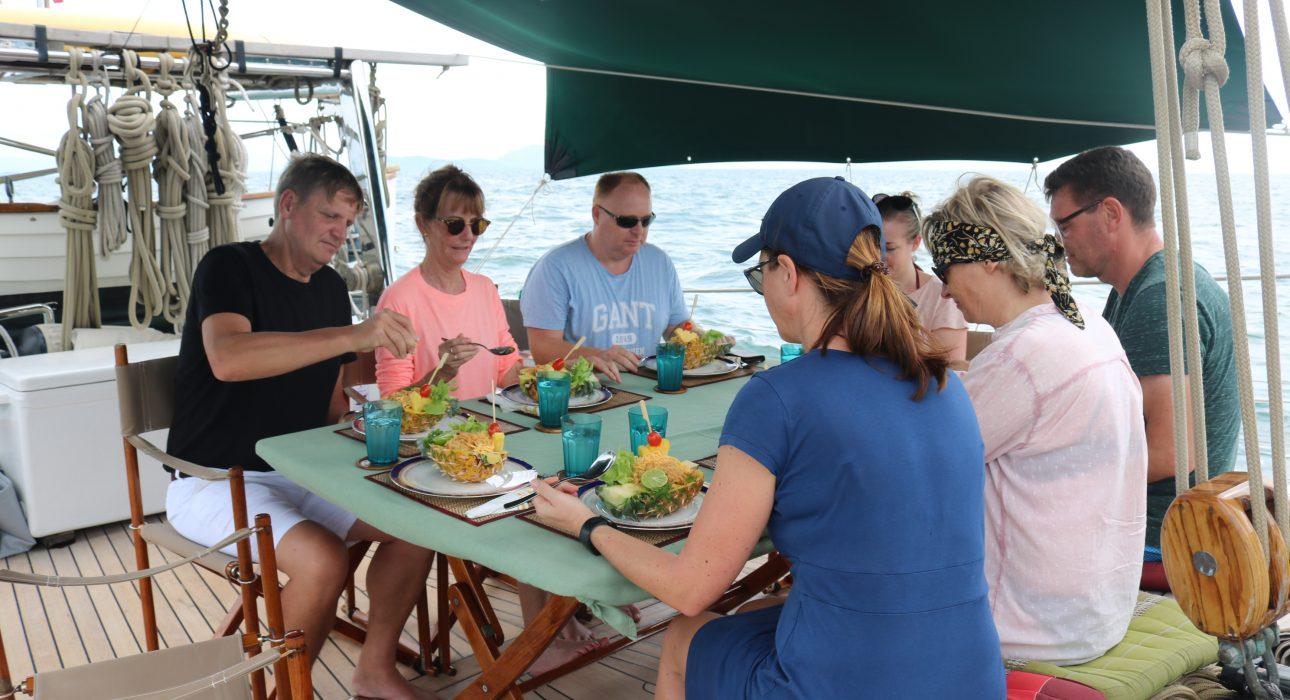 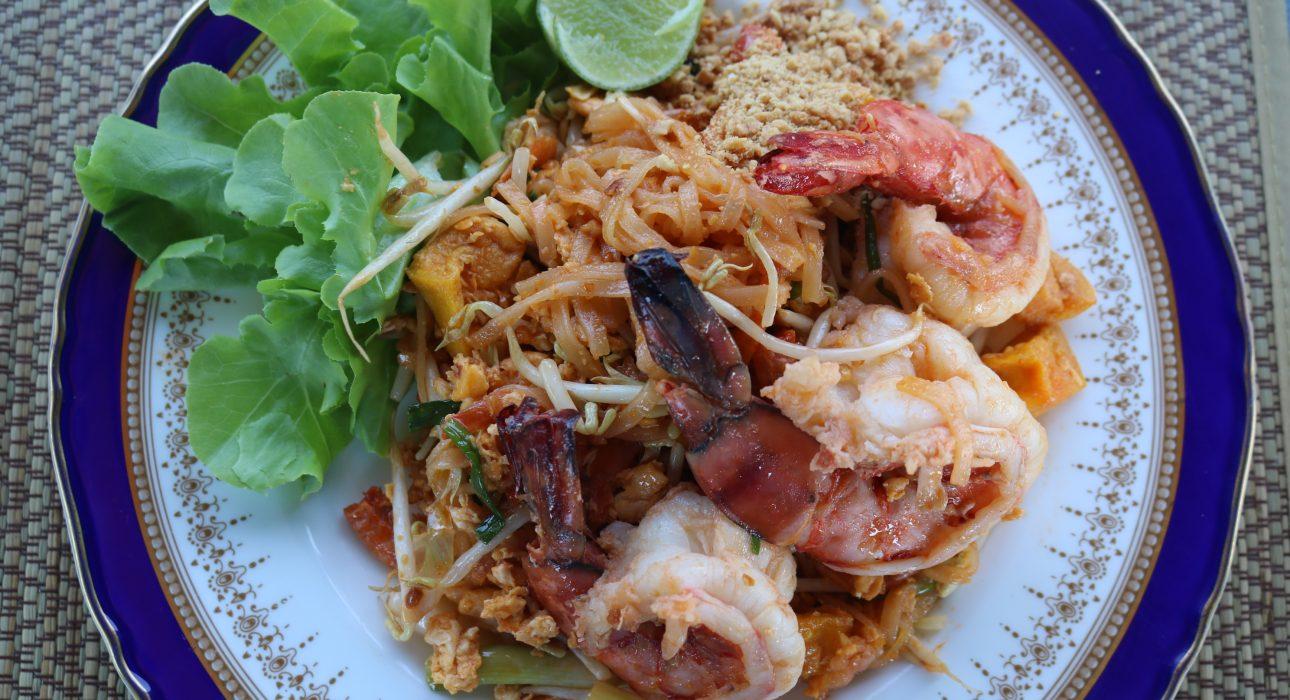 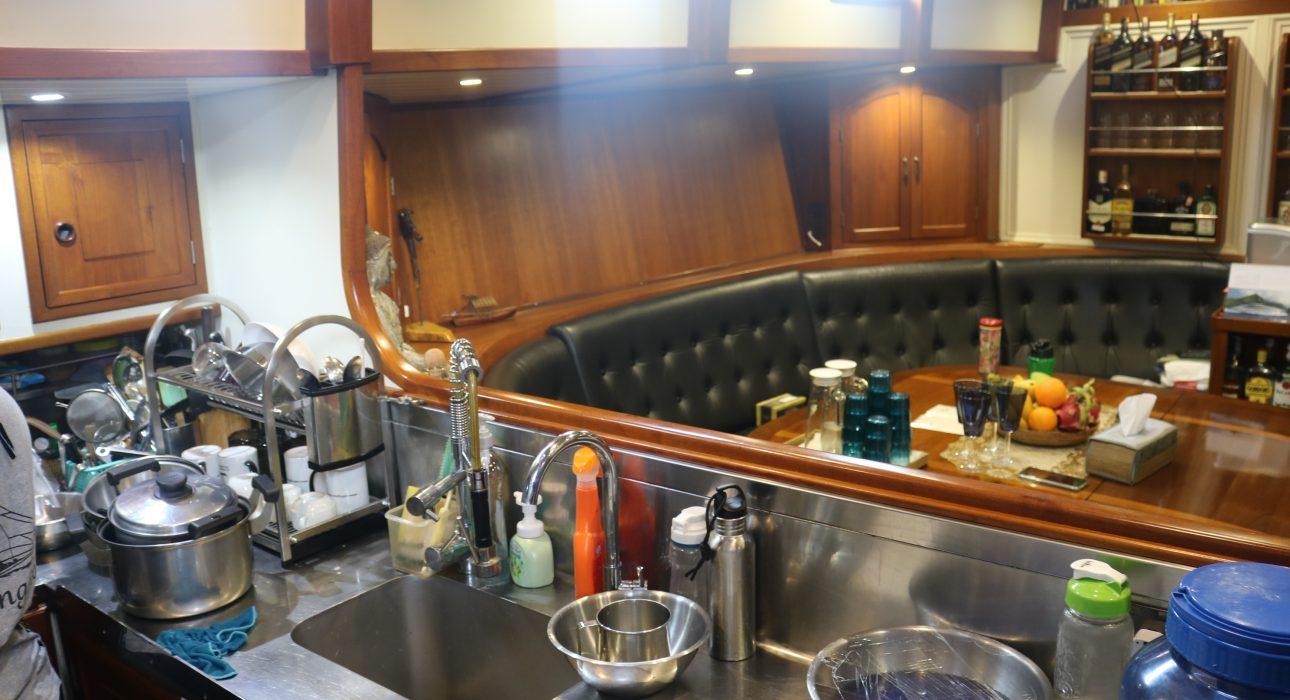 Easia Travel Head OfficeVietnam Head OfficeC/o: ATS Hotel, Suite 326 &327, 33B Pham Ngu Lao Street, Hanoi, VietnamTel: +84 24-39 33 13 62www.easia-travel.com